	2014年12月17日，日内瓦尊敬的先生/女士：1	我谨通知您，新的ITU-T H.264.2 建议书草案“ITU-T H.264先进的视频编码的参考软件”，在2014年10月28日AAP-43的最后意见征询期收到大量意见。2	对这些意见的处理需要进一步磋商，由于计划举行的研究组会议日益临近，第16研究组主席经与电信标准化局协商决定，按照ITU-T A.8建议书第4.4.2段的规定，考虑于2015年2月9-20日在日内瓦举行的第16研究组会议上批准上述建议书草案，详见电信标准化局2010年12月16日的AAP-48。顺致敬意!电信标准化局主任
马尔科姆•琼森电信标准化局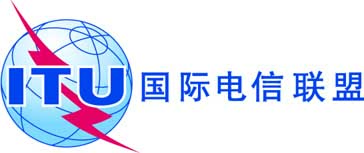 文号：电话：
传真：电子
邮件：电信标准化局第4/16号集体函补遗1+41 22 730 6805
+41 22 730 5853tsbsg16@itu.int致：-	国际电联各成员国主管部门；-	国际电联电信标准化部门（ITU-T）部门成员；-	参加第16研究组工作的ITU-T部门准成员；和-	ITU-T学术成员事由：第16研究组的会议
2015年2月9-20日，日内瓦